Checkbot dosiahol počas roka viac ako 110 mediálnych výstupov, vrátane televíznych reportáží.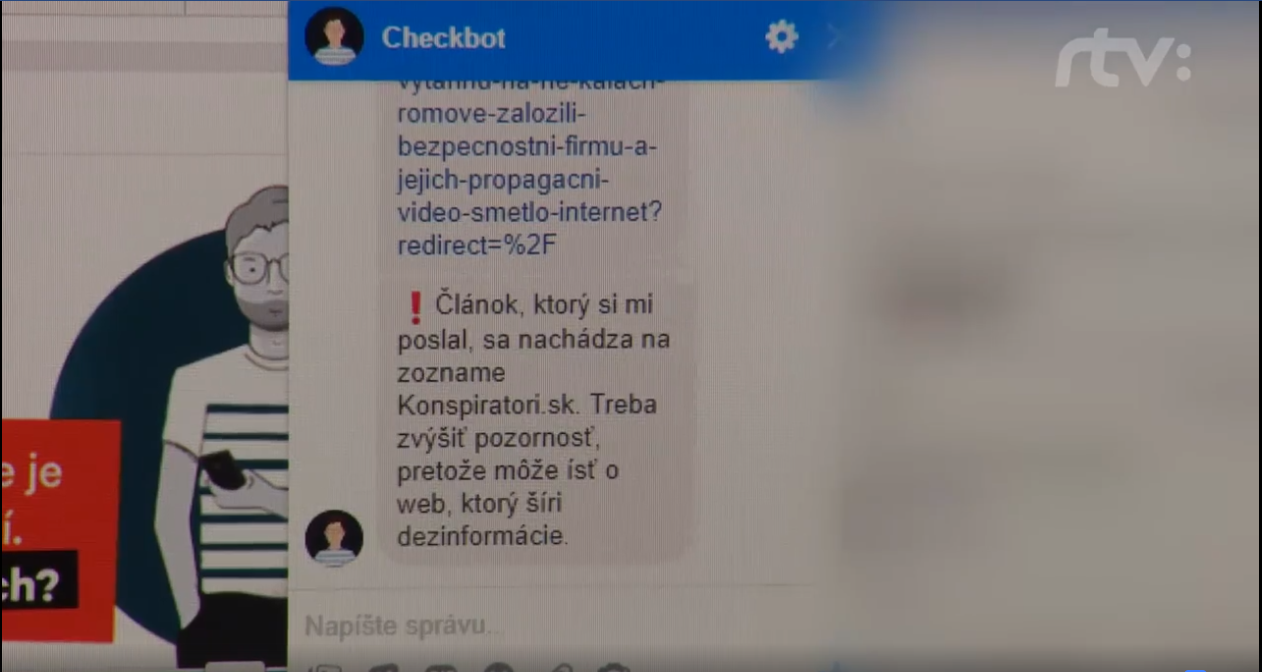 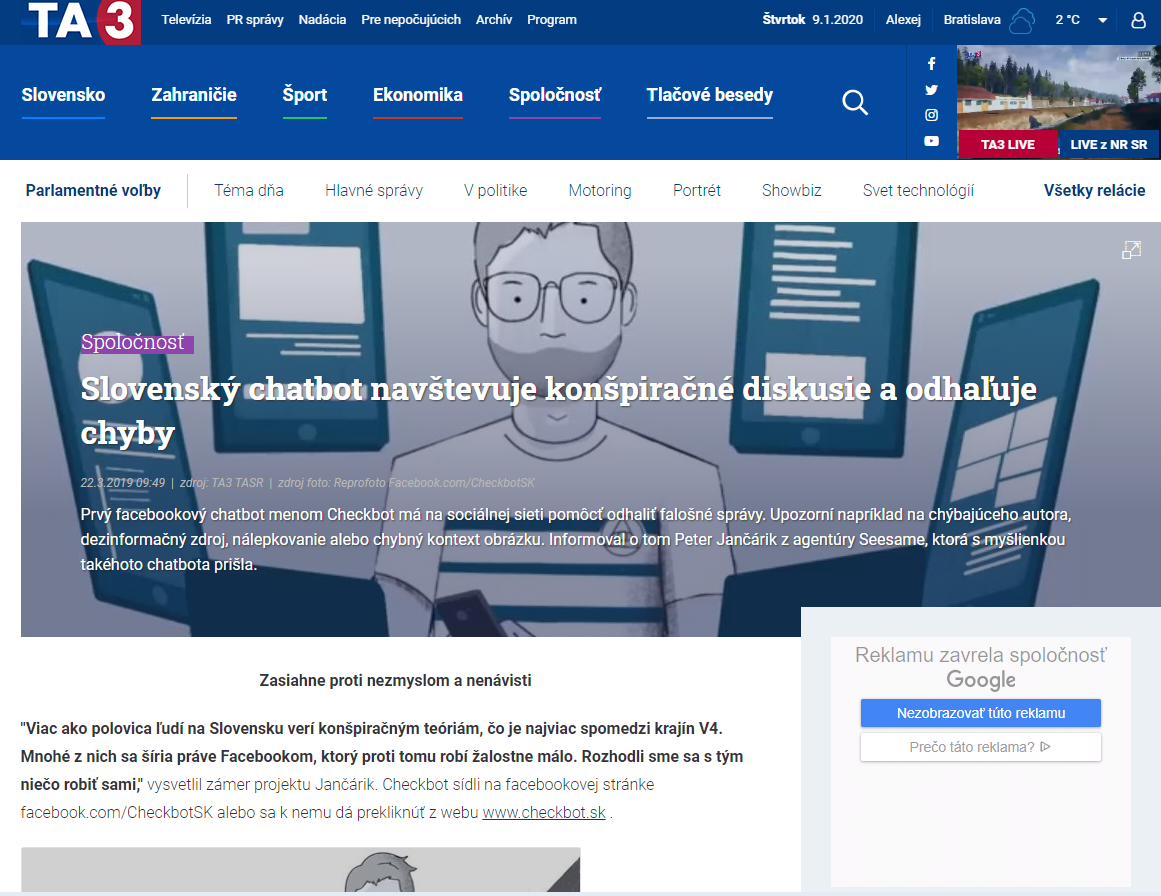 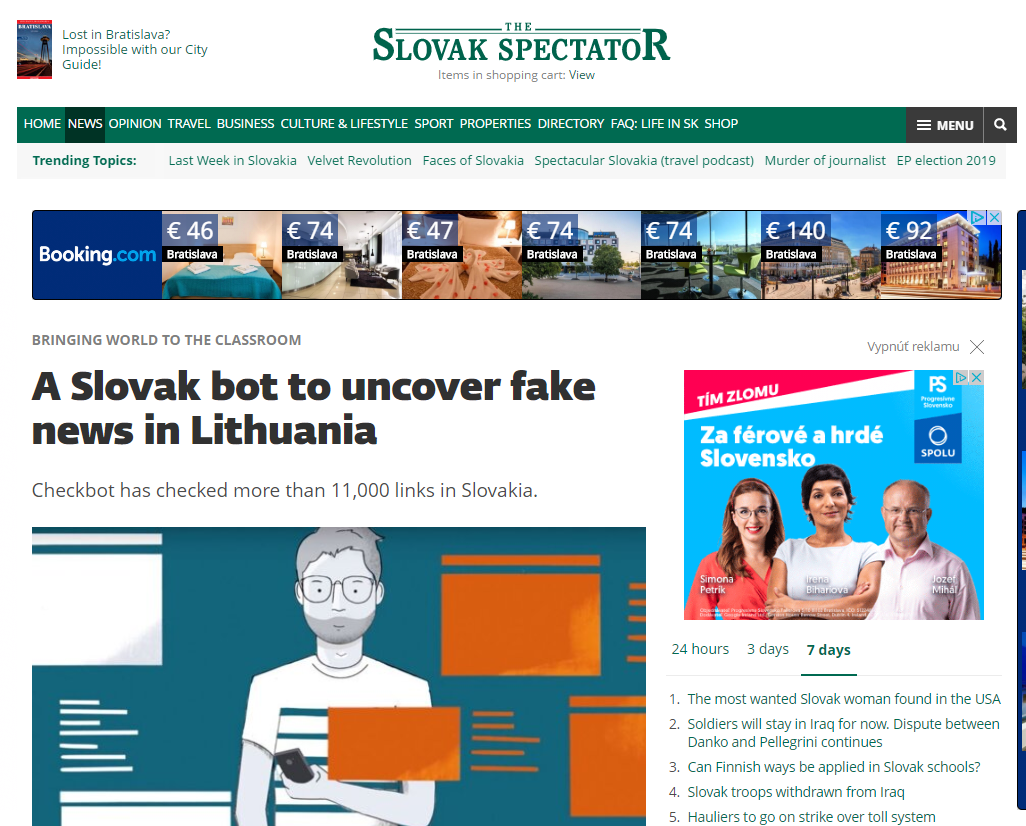 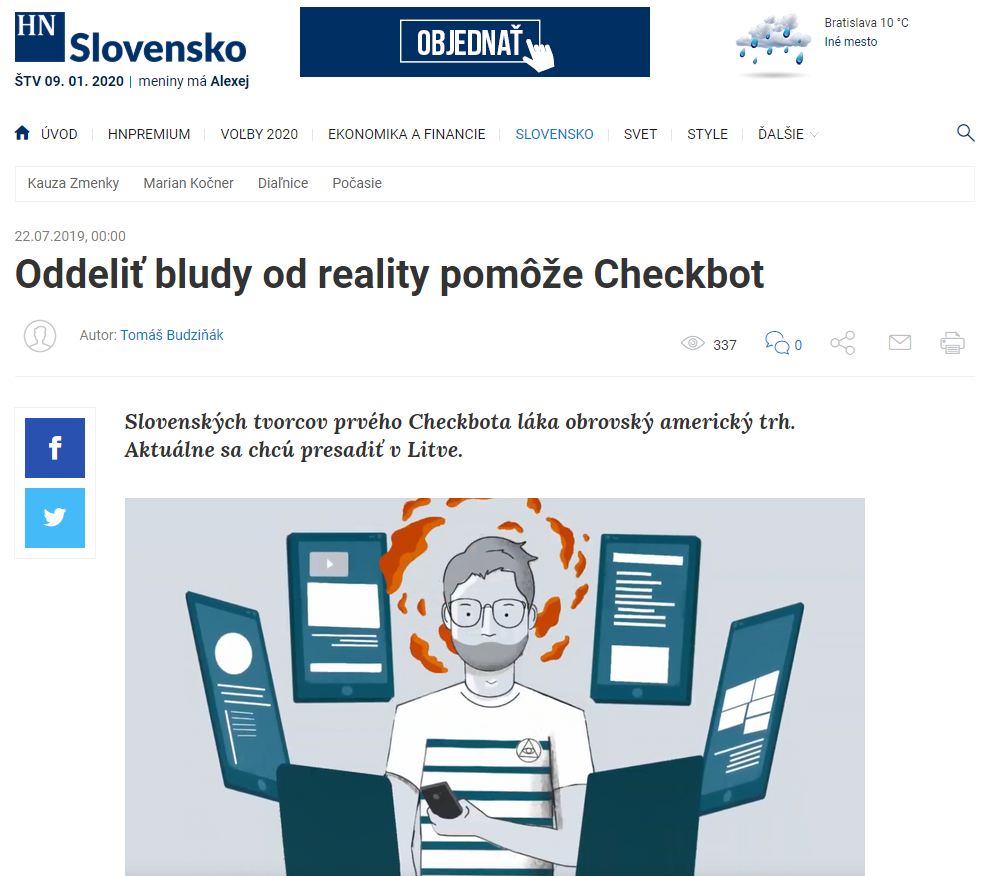 25.11.2019The Slovak Spectator Checkbot educates and warnsBY PETER DLHOPOLEC 8 Unknown  22.11.2019sme.sk Checkbot educates and warns. It never tells the truthPeter Dlhopolec 0 Unknown  URL 22.11.2019sme.sk Checkbot educates and warns. It never tells the truthPeter Dlhopolec 0 Unknown  URL 22.11.2019sme.sk Glossary: Checkbot educates and warns. It never tells the truthCompiled by Spectator staff 0 Unknown  URL 22.11.2019sme.sk Glossary: Checkbot educates and warns. It never tells the truthCompiled by Spectator staff 0 Unknown  URL 22.11.2019spectator.sme.sk Checkbot educates and warns. It never tells the truthPeter Dlhopolec 0 Unknown  URL 22.11.2019spectator.sme.sk Checkbot educates and warns. It never tells the truthPeter Dlhopolec 0 Unknown  URL 22.11.2019spectator.sme.sk Glossary: Checkbot educates and warns. It never tells the truthSpectator Staff 0 Unknown  URL 22.11.2019spectator.sme.sk Glossary: Checkbot educates and warns. It never tells the truthSpectator Staff 0 Unknown  URL 22.11.2019sme.sk A Slovak bot to uncover fake news in LithuaniaPeter Dlhopolec 0 Unknown  URL 22.11.2019sme.sk A Slovak bot to uncover fake news in LithuaniaPeter Dlhopolec 0 Unknown  URL 22.11.2019spectator.sme.sk A Slovak bot to uncover fake news in LithuaniaPeter Dlhopolec 0 Unknown  URL 22.11.2019spectator.sme.sk A Slovak bot to uncover fake news in LithuaniaPeter Dlhopolec 0 Unknown  URL 22.11.2019sme.sk Robot vás naučí ako odhaliť lož, no pravdu vám nepovieThe Slovak Spectator 0 Unknown  URL 22.11.2019sme.sk Robot vás naučí, ako odhaliť lož, no pravdu vám nepovieThe Slovak Spectator 0 Unknown  URL 22.11.2019sme.sk A campaign helps the elderly uncover hoaxesCompiled by Spectator staff 0 Unknown  URL 19.11.2019euractiv.sk Experti: Bojovať proti dezinformáciám je ako odmietať chrípku, sústreďme sa na spoločenské „zdravie“Lucia Yar 0 Unknown  URL 19.11.2019euractiv.sk Experti: Bojovať proti dezinformáciám je ako odmietať chrípku, sústreďme sa na spoločenské „zdravie“Lucia Yar 0 Unknown  URL 04.11.2019noviny.sk Knižné tipy ani na jeseň nesklamali. Po čom sa oplatí siahnuť?redakcia/LS 0 Unknown  URL 04.11.2019noviny.sk Knižné tipy ani na jeseň nesklamali. Po čom sa oplatí siahnuť?redakcia/LS 0 Unknown  URL 19.09.2019sme.sk Disinformation hunter: Slovakia is in a hybrid warRoman Cuprik 0 Unknown  URL 19.09.2019sme.sk Disinformation hunter: Slovakia is in a hybrid warRoman Cuprik 0 Unknown  URL 03.09.2019sme.sk Survey: Most teachers would recommend fake news media to pupilsCompiled by Spectator staff 0 Unknown  URL 03.09.2019sme.sk Survey: Most teachers would recommend fake news media to pupilsCompiled by Spectator staff 0 Unknown  URL 22.07.2019hnonline.sk Oddeliť bludy od reality pomôže CheckbotTomáš Budtiňák 0 Unknown  URL 22.07.2019hnonline.sk Oddeliť bludy od reality pomôže CheckbotTomáš Budziňák 0 Unknown  URL 22.07.2019Hospodárske noviny Oddeliť bludy od reality pomôže CheckbotTomáš Budziňák 12 Unknown  22.07.2019Hospodárske noviny Ľuďom dáme text, sami určia, čo je ložTomáš Budziňák 12 Unknown  22.07.2019hnonline.sk Ľuďom dáme text, sami určia, čo je ložTomáš Budziňák 0 Unknown  URL 22.07.2019hnonline.sk Ľuďom dáme text, sami určia, čo je ložTomáš Budziňák 0 Unknown  URL 08.07.2019Denník N Majú mať boti úplnú slobodu prejavu?FILIP STRUHÁRIK 8 Unknown  05.07.2019dennikn.sk MediaBrífing: Majú mať boti rovnakú slobodu prejavu ako vy?Filip Struhárik 0 Unknown  URL 05.07.2019dennikn.sk MediaBrífing: Majú mať boti rovnakú slobodu prejavu ako vy?Filip Struhárik 0 Unknown  URL 19.06.2019dennikn.sk 3D protézy, kyborgovia aj zvuky starého Priora. Festival Sensorium nám rozšíril obzoryEva Pavlovičová 0 Unknown  URL 19.06.2019dennikn.sk 3D protézy, kyborgovia aj zvuky starého Priora. Festival Sensorium nám rozšíril obzoryEva Pavlovičová 0 Unknown  URL 19.06.2019dennikn.sk 3D protézy, cyborgovia, aj zvuky starého Prioru. Festival Sensorium nám rozšíril obzoryEva Pavlovičová 0 Unknown  URL 13.06.2019omediach.com PRIESKUM: Dôchodcovia zdieľajú takmer 7-krát viac dezinformácií ako dospelí do 30 rokov0 Unknown  URL 11.06.2019pcrevue.sk Sensorium má za sebou zlomový ročník, návštevníci prišli aj z Austrálie či z USABorisom Vitázkom 0 Unknown  URL 11.06.2019pcrevue.sk Sensorium má za sebou zlomový ročník, návštevníci prišli aj z Austrálie či z USABorisom Vitázkom 0 Unknown  URL 03.06.2019hlohovecko.sk V piatok 31. mája sa v Bratislavskom Istropolise udeľovali ocenenia za najkreatívnejšiu reklamu Zlatý Klincec 20190 Unknown  URL 03.06.2019kosice.virtualne.sk V piatok 31. mája sa v Bratislavskom Istropolise udeľovali ocenenia za najkreatívnejšiu reklamu Zlatý Klincec 20190 Unknown  URL 03.06.2019lucenec.virtualne.sk V piatok 31. mája sa v Bratislavskom Istropolise udeľovali ocenenia za najkreatívnejšiu reklamu Zlatý Klincec 20190 Unknown  URL 03.06.2019secovce.virtualne.sk V piatok 31. mája sa v Bratislavskom Istropolise udeľovali ocenenia za najkreatívnejšiu reklamu Zlatý Klincec 20190 Unknown  URL 03.06.201924hod.sk V piatok 31. mája sa v Bratislavskom Istropolise udeľovali ocenenia za najkreatívnejšiu reklamu Zlatý Klincec 20190 Unknown  URL 03.06.2019zilinaden.sk V piatok 31. mája sa v Bratislavskom Istropolise udeľovali ocenenia za najkreatívnejšiu reklamu Zlatý Klincec 2019Peter Rajčák 0 Unknown  URL 03.06.2019infozona.sk V piatok 31. mája sa v Bratislavskom Istropolise udeľovali ocenenia za najkreatívnejšiu reklamu Zlatý Klincec 20190 Unknown  URL 30.05.2019hnonline.sk Zlatý klinec 2019: Najviac shortlistov má TRIAD(kh),pz 0 Unknown  URL 29.05.2019heroes.sk Peter Jančárik: Nechcem, aby sa kvôli dezinformáciam zopakoval holokaustRichard Čermák 0 Unknown  URL 29.05.2019inba.sk Sensorium - Festival 20190 Unknown  URL 29.05.2019macblog.sk Festival Sensorium začína už 7. júnaAleksandra Przegalińska Pl 0 Unknown  URL 28.05.2019citylife.sk Po prvý raz v histórii festivalu Sensorium sa bude digitálna kultúra prezentovať aj na verejnom pódiu pred Starou tržnicou., Sensorium City Stage - inZuzany Motúzovej, Pavla Lacka 0 Unknown  URL 28.05.2019citylife.sk Po prvý raz v histórii festivalu Sensorium sa bude digitálna kultúra prezentovať aj na verejnom pódiu pred Starou tržnicou., Sensorium City Stage - inZuzany Motúzovej, Pavla Lacka 0 Unknown  URL 30.04.2019techbox.sk Je Slovensko pripravené na kybernetické hrozby?0 Unknown  URL 30.04.2019techbox.dennikn.sk Je Slovensko pripravené na kybernetické hrozby?0 Unknown  URL 11.04.2019Új szó Könnyelműen internetezik a lakosságNAGY ROLAND 2 Unknown  10.04.2019zemavek.sk Právnik Branislav Fábry: Stránka „konspiratori. sk“ a „protislovenské prostitútky“0 Unknown  URL 09.04.2019hlavnespravy.sk Checkbot – Čo to vlastne je a ako funguje0 Unknown  URL 09.04.2019hlavnespravy.sk Checkbot – Čo to vlastne je a ako funguje0 Unknown  URL 09.04.2019slobodnyvysielac.sk Právnik Branislav Fábry: Stránka „konspiratori. sk“ a „protislovenské prostitútky“.Právnik Branislav Fábry 0 Unknown  URL 09.04.2019ujszo.com Ez a robot megmondja, hogy igaz-e a hír, amit olvasolMacsicza Mark 0 Unknown  URL 08.04.2019dennikn.sk Štát zlyhal. Prichádza ProjektHope.skVictor Breiner 0 Unknown  URL 08.04.2019dennikn.sk Štát zlyhal. Prichádza ProjektHope.skVictor Breiner 0 Unknown  URL 07.04.2019hlavnespravy.sk Otvorená sťažnosť Rade pre vysielanie a retransmisiu pre reportáž o projekte CheckbotMartin Lipocky 0 Unknown  URL 07.04.2019hlavnespravy.sk Otvorená sťažnosť Rade pre vysielanie a retransmisiu pre reportáž o projekte CheckbotMartin Lipocky 0 Unknown  URL 07.04.2019zemavek.sk Propaganda v RTVS: Liberáli za podpory redaktora verejno-právnej televízie, rozhodujú o tom, čo si máte myslieťDav Dva 0 Unknown  URL 06.04.2019STV1 Používatelia si môžu overiť články7 Unknown  03.04.2019techbox.sk Singapur chce pritvrdiť v boji s fake news0 Unknown  URL 03.04.2019techbox.dennikn.sk Singapur chce pritvrdiť v boji s fake news0 Unknown  URL 02.04.2019marketeris.sk Digital Hot Shots 12: Dynamický Gmail a aj Checkbot, ktorý overuje správyDigitálny blog, Kamil Aujesky 0 Unknown  URL 02.04.2019marketeris.sk Digital Hot Shots 12: Dynamický Gmail a aj Checkbot, ktorý overuje správy0 Unknown  URL 29.03.2019fonyzciny.sk Bič na hoaxy: Vyskúšali sme nástroj, ktorý má bojovať na Slovensku proti dezinformáciámMatúš Mitro 0 Unknown  URL 29.03.2019fontech.startitup.sk Bič na hoaxy: Vyskúšali sme nástroj, ktorý má bojovať na Slovensku proti dezinformáciámMatúš Mitro 0 Unknown  URL 28.03.2019tyzden.sk Vyskúšali sme program, ktorý odhaľuje dezinformačné správy0 Unknown  URL 28.03.2019tyzden.sk Vyskúšali sme program, ktorý odhaľuje dezinformačné správy0 Unknown  URL 27.03.2019hlavnespravy.sk Ďalšie potláčanie slobody slova: Veľvyslanectvo USA, Sorosova nadácia, ESET a Telekom financujú projekt, ktorý odhaľuje údajné dezinformácie na intern0 Unknown  URL 27.03.2019hlavnespravy.sk Ďalšie potláčanie slobody slova: Veľvyslanectvo USA, Sorosova nadácia, ESET a Telekom financujú projekt, ktorý odhaľuje údajné dezinformácie na intern0 Unknown  URL 27.03.2019zemavek.sk Ďalšie potláčanie slobody slova: Veľvyslanectvo USA, Sorosova nadácia, ESET a Telekom financujú projekt, ktorý odhaľuje údajné dezinformácie na intern0 Unknown  URL 26.03.2019spectator.sme.sk A chatbot developed by Slovaks helps uncover fake news on FacebookSpectator Staff 0 Unknown  URL 26.03.2019spectator.sme.sk A chatbot developed by Slovaks helps uncover fake news on FacebookSpectator Staff 0 Unknown  URL 25.03.2019medan.sk Checkbot dokáže odhaľovať dezinformácie na slovenskom interneteRedakcia 0 Unknown  URL 25.03.2019medan.sk Checkbot dokáže odhaľovať dezinformácie na slovenskom internete0 Unknown  URL 24.03.2019marketeris.sk Checkbot: Prvý bot, ktorý pomáha odhaľovať blbosti na interneteSEESAME Communication Experts 0 Unknown  URL 24.03.2019marketeris.sk Checkbot: Prvý bot, ktorý pomáha odhaľovať blbosti na internete0 Unknown  URL 24.03.2019pravda.sk A máme tu „Metlu na konšpiračné weby“0 Unknown  URL 23.03.2019Plus jeden deň Slováci vytvorili prvého chatbota, odhaľuje falošné správytasr 3 Unknown  23.03.2019Plus jeden deň Slováci vytvorili prvého chatbota, odhaľuje falošné správytasr 3 Unknown  23.03.2019sme.sk YouTube opäť zlyhal, umelá inteligencia boj prehralaTomáš Prokopčák, Dávid Tvrdoň 0 Unknown  URL 23.03.2019sme.sk YouTube opäť zlyhal, prehrala umelá inteligencia, vyhrala ľudská kreativitaTomáš Prokopčák, Dávid Tvrdoň 0 Unknown  URL 23.03.2019zive.sk Veľká hanba Facebooku a zmeny vo vysielaní TV cez anténu0 Unknown  URL 23.03.2019zive.sk Veľká hanba Facebooku a zmeny vo vysielaní TV cez anténu0 Unknown  URL 22.03.2019rozhlas.sk Checkbot chce odhaľovať dezinformácie0 Unknown  URL 22.03.2019rtvs.sk Checkbot chce odhaľovať dezinformácie0 Unknown  URL 22.03.2019techbox.sk Checkbot dokáže odhaľovať blbosti a dezinformácie na slovenskom internete0 Unknown  URL 22.03.2019techbox.dennikn.sk Checkbot dokáže odhaľovať blbosti a dezinformácie na slovenskom internete0 Unknown  URL 22.03.2019style.hnonline.sk Metla na konšpiračné weby? Slováci vytvorili novinku, ktorá pomáha odhaliť falošné správy0 Unknown  URL 22.03.2019infospravy.sk Slováci vytvorili prvého chatbota, ktorý pomáha odhaliť falošné správy na sociálnej sieti0 Unknown  URL 22.03.2019ta3.com Slovenský chatbot navštevuje konšpiračné diskusie a odhaľuje chyby0 Unknown  URL 22.03.2019dobrenoviny.sk Slováci vytvorili prvého chatbota, ktorý pomáha odhaliť falošné správy0 Unknown  URL 22.03.2019dnesky.sk Slováci vytvorili prvého chatbota, ktorý pomáha odhaliť falošné správy0 Unknown  URL 22.03.201924hod.sk Slováci vytvorili prvého chatbota, ktorý pomáha odhaliť falošné správy0 Unknown  URL 22.03.2019teraz.sk Slováci vytvorili prvého chatbota, ktorý pomáha odhaliť falošné správy0 Unknown  URL 22.03.2019teraz.sk Slováci vytvorili prvého chatbota, ktorý pomáha odhaliť falošné správy0 Unknown  URL 22.03.2019ta3.com Slovenský chatbot navštevuje konšpiračné diskusie a odhaľuje chyby0 Unknown  URL 22.03.2019klocher.sk Slováci spustili prvého Checkbota, ktorý odhalí klamstvá, konšpirácie a manipulácie. Ako funguje?Pavel Bielik 0 Unknown  URL 22.03.2019netky.sk Slováci vytvorili revolučný systém, ktorý odhalí falošné správy na Facebooku0 Unknown  URL 22.03.2019cas.sk Slováci vytvorili novinku, ktorá pomáha odhaliť falošné správy: Majú ambiciózny plánAutor:, TASR 0 Unknown  URL 22.03.2019hnonline.sk Metla na konšpiračné weby? Slováci vytvorili novinku, ktorá pomáha odhaliť falošné správyTasr 0 Unknown  URL 22.03.201924hod.sk Slováci vytvorili prvého chatbota, ktorý pomáha odhaliť falošné správy0 Unknown  URL 22.03.2019cas.sk Slováci vytvorili novinku, ktorá pomáha odhaliť falošné správy: Majú ambiciózny plánAutor:, TASR 0 Unknown  URL 22.03.2019hnonline.sk Metla na konšpiračné weby? Slováci vytvorili novinku, ktorá pomáha odhaliť falošné správyTasr 0 Unknown  URL 22.03.2019netky.sk Slováci vytvorili revolučný systém, ktorý odhalí falošné správy na Facebooku0 Unknown  URL 22.03.2019sme.sk Slováci vytvorili prvého chatbota, ktorý pomáha odhaliť falošné správyTASR 0 Unknown  URL 22.03.2019sme.sk Slováci vytvorili prvého chatbota, ktorý pomáha odhaliť falošné správyTASR 0 Unknown  URL 21.03.2019osf.sk Slováci vytvorili prvého chatbota, ktorý pomáha odhaliť falošné správy0 Unknown  URL 21.03.2019hnonline.sk Slováci vytvorili prvého Checkbota. Pomáha odhaliť falošné správyTS 0 Unknown  URL 21.03.2019hnonline.sk Slováci vytvorili prvého Checkbota. Pomáha odhaliť falošné správyTS 0 Unknown  URL 21.03.2019strategie.hnonline.sk Slováci vytvorili prvého Checkbota. Pomáha odhaliť falošné správyTS, Autor:, TS 0 Unknown  URL 21.03.2019zive.sk Slováci vytvorili bota na odhaľovanie hoaxovLukáš Kosno 0 Unknown  URL 21.03.2019zive.sk Slováci vytvorili bota na odhaľovanie hoaxovLukáš Kosno 0 Unknown  URL 21.03.2019omediach.com Slováci vytvorili chatbota, ktorý pomáha odhaliť falošné správy0 Unknown  URL 21.03.2019medialne.etrend.sk Vznikol Facebookový chatbot, ktorý odhaľuje fake news. Stoja za ním Slovácireb 0 Unknown  URL 21.03.2019medialne.sk Vznikol Facebookový chatbot, ktorý odhaľuje fake news. Stoja za ním Slovácireb 0 Unknown  URL 